Publicado en Barcelona el 03/07/2015 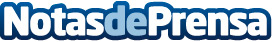 USB personalizados en publicidad: el reto de la originalidadLos pendrives personalizados en publicidad están triunfando. No sólo por las cifras de ventas sino por la proliferación de originales formatos que incluyen desde modelos en 3D hasta USBs personalizados de lujo pasando por dispositivos que suben directamente los archivos a la nube. ¿Quién no tiene un pendrive en su bolsillo?Datos de contacto:USBPersonalizado.eshttp://www.usbpersonalizado.esNota de prensa publicada en: https://www.notasdeprensa.es/usb-personalizados-en-publicidad-el-reto-de-la Categorias: Marketing E-Commerce http://www.notasdeprensa.es